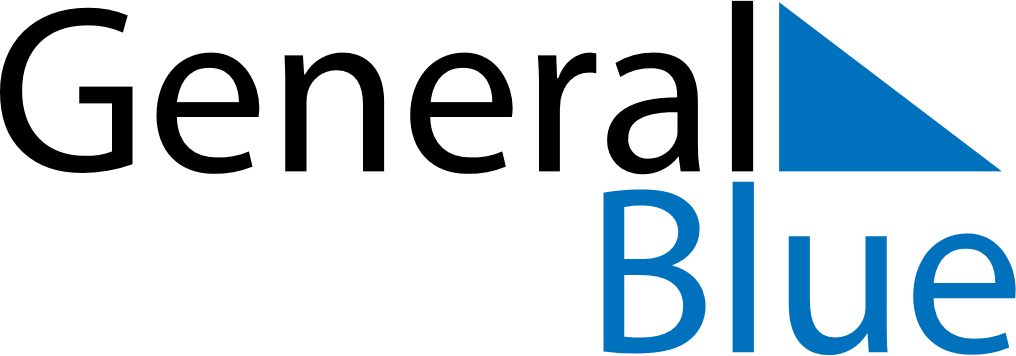 March 2024March 2024March 2024March 2024March 2024March 2024UruguayUruguayUruguayUruguayUruguayUruguaySundayMondayTuesdayWednesdayThursdayFridaySaturday123456789101112131415161718192021222324252627282930Tourism WeekMaundy ThursdayGood Friday31Easter SundayNOTES